Slow Food – FastKøkkenchef Mads Petersen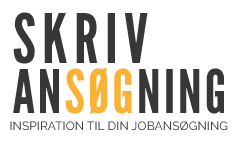 00 00 0000Her er din nye dygtige CaterJeg har læst jeres annonce på Jobindex og vil jeg gerne ansøge om stillingen som Cater.Efter min uddannelse har jeg arbejdet i 18 måneder hos HURTIG MAD. Her har jeg fået stor erfaring i service, anretning og renlighed og er nu klar til nye udfordringer. Jeg vil finde det meget spændende udover de sædvanlige pligter at tilberede og anrette nye retter af høj kvalitet. Mit arbejde udfører jeg med stor energi og nøjagtighed. HURTIG MAD har en smiley for høj køkkenhygiejne, hvilket jeg kan tage min del af æren for. Udover ansvaret for præsentable displays med forskellige salater og dressings tilbereder og serverer jeg kolde, lune og varme retter. De sidste 6 måneder har jeg efter hver vagt gennemgået lagerbeholdning og bestilt varer.Jeg har med stor fornøjelse deltaget i 2 madmesser, hvor vi promoverede ud af huset mad til arrangementer. Resultatet af disse fremstød er flere leveringer af større frokostarrangementer og middage til virksomheder og private selskaber.Jeg er altid klar til at yde mit bedste - kan bevare overblikket, når det går hurtigt og er god til at kommunikere med mine kolleger i en god tone. Jeg er fleksibel med hensyn til arbejdstid og arbejder gerne længere, når der er behov for det, eller der afvikles ferie.Hvornår skal jeg komme til samtale? Du er meget velkommen til at ringe til mig på mobil 1425 1425. Ser frem til at høre fra dig.Venlig hilsenPeter TestTestgaden 56, 9000 Aalborg / peter@test.dk/ mobil 1425 1425